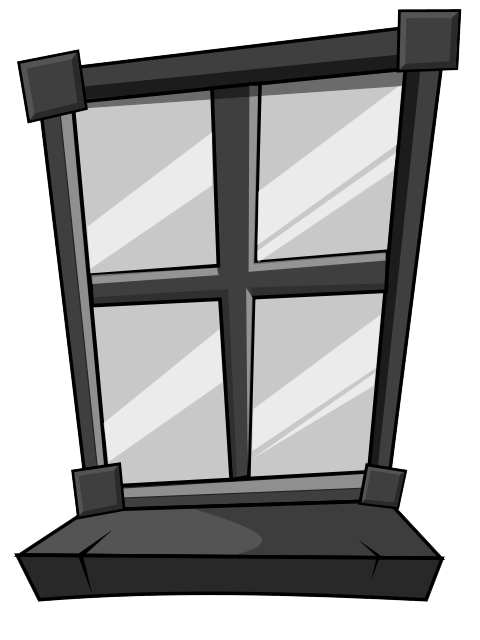 Beauty and the BeastName(s): 	____________________			Date:  __________________		____________________			Block: __________________Use the adjectives below to develop a Johari Window that identifies the parts of Beast (before he was turned back into a prince) that are:Known to Beast, as well as Belle, Maurice (Belle’s father), and the servantsKnown (or perceived) by Belle, but not to BeastKnown to Beast, but are kept hidden from Belle, Maurice, and the servantsUnknown to both Beast and to Belle at this point in timeADJECTIVES THAT CAN BE USED AS DESCRIPTORS IN A JOHARI WINDOW: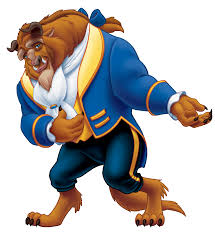 The Johari Window for Beast		           		Known to Beast		 Not Known to BeastKnown to   	  OthersNot Known 	 to Othersableenergeticlovingsearchingacceptingextrovertedmatureself-assertiveadaptablefriendlymodestself-consciousboldgivingnervoussensiblebravehappyobservantsentimentalcalmhelpfulorganizedshycaringidealisticpatientsillycheerfulindependentpowerfulspontaneouscleveringeniousproudsympatheticcomplexintelligentquiettenseconfidentintrovertedreflectivetrustworthydependablekindrelaxedwarmdignifiedknowledgeablereligiouswiseempatheticlogicalresponsivewitty